       БОЙОРОҠ                        РАСПОРЯЖЕНИЕ  30 октябрь 2020 й.                    №38                       30 октября 2020гВ связи с ухудшением эпидемиологической обстановки  связанной с распространением в Республике Башкортостан новой коронавирусной инфекции (COVID-2019), руководствуясь Указом Главы РБ от 18.03.2020 г., №УГ-111  "О введении режима "Повышенная готовность" на территории Республики Башкортостан в связи с угрозой распространения в Республике Башкортостан новой коронавирусной инфекции (COVID-2019)" в редакции от 27.10.2020 г.,1.Организовать патрулирование улиц, других общественных мест на территории населенных пунктов сельского поселения Кызыльский сельский совет МР Альшеевский район Республики Башкортостан, с привлечением народных дружин, волонтеров, общественных организаций в сфере общественной безопасности, в том числе с использованием стационарных и мобильных громкоговорящих устройств в целях разъяснения обязательности ношения масок, соблюдения социального дистанцирования, выполнения иных мер по противодействию распространению коронавирусной инфекции;2.В состав патрульных групп включить представителей добровольной народной дружины, волонтеров, представителей общественных организаций, правоохранительных органов (по согласованию);3.Определить для каждого населенного пункта маршруты патрулирования с учетом особенностей общественных территорий, активности населения во временных рамках, предусмотреть возможность посещения объектов торговли, сервиса и оказания услуг населению, объектов социальной инфраструктуры и иных местах массового скопления людей; 4.Обеспечить, в пределах компетенции, информирование населения о мерах по противодействию распространению в Республике Башкортостан коронавирусной инфекции, в том числе о необходимости соблюдения требований, предусмотренных Указом Главы РБ от 18.03.2020 г., №УГ-111  "О введении режима "Повышенная готовность" на территории Республики Башкортостан в связи с угрозой распространения в Республике Башкортостан новой коронавирусной инфекции (COVID-2019)" в редакции от 27.10.2020 г., и рекомендациями Федеральной службы по надзору в сфере прав потребителей и благополучия человека по профилактике новой коронавирусной инфекции (2019-nСоV);5.Оказывать, в пределах компетенции, содействие гражданам в выполнении требований, предусмотренных Указом Главы РБ от 18.03.2020 г., №УГ-111  "О введении режима "Повышенная готовность" на территории Республики Башкортостан в связи с угрозой распространения в Республике Башкортостан новой коронавирусной инфекции (COVID-2019)" в редакции от 27.10.2020 г.;6.Информацию о проведении рейдов и результатах патрулирования направлять в адрес оперативного штаба на территории Альшеевского района Республики Башкортостан в соответствии с Приложением 1 к настоящему Распоряжению.7. Контроль за исполнениям настоящего Распоряжения оставляю за собой       Глава сельского поселения                        Р.Ф. ИскандаровПриложение №1 к Распоряжению Главы СП Кызыльский с/с №38 от «30» октября 2020 г.Приложение №1 к Распоряжению Главы СП Кызыльский с/с №28 от «30» октября 2020 г.БАШҠОРТОСТАН РЕСПУБЛИКАҺЫӘЛШӘЙ РАЙОНЫМУНИЦИПАЛЬ РАЙОНЫНЫҢКЫЗЫЛ АУЫЛ СОВЕТЫАУЫЛ БИЛӘМӘҺЕХАКИМИӘТЕ(БАШҠОРТОСТАН РЕСПУБЛИКАҺЫӘЛШӘЙ РАЙОНЫКЫЗЫЛ АУЫЛ СОВЕТЫ)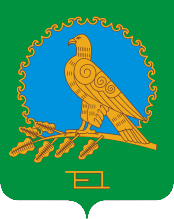           АДМИНИСТРАЦИЯСЕЛЬСКОГО ПОСЕЛЕНИЯКЫЗЫЛЬСКИЙ СЕЛЬСОВЕТМУНИЦИПАЛЬНОГО РАЙОНААЛЬШЕЕВСКИЙ РАЙОНРЕСПУБЛИКИ БАШКОРТОСТАН(КЫЗЫЛЬСКИЙ СЕЛЬСОВЕТАЛЬШЕЕВСКОГО  РАЙОНАРЕСПУБЛИКИ БАШКОРТОСТАН)Информация о проведенных рейдах в СП Кызыльский с/сИнформация о проведенных рейдах в СП Кызыльский с/сИнформация о проведенных рейдах в СП Кызыльский с/с№Наименование СПОбщее количество межведомственных мобильных групп Общее количество проведенных рейдовОбщее количество выявленных нарушенийОбщее количество выявленных нарушенийОбщее количество выявленных нарушенийКоличество публикаций в СМИ (телевидение, газета, интернет)№Наименование СПОбщее количество межведомственных мобильных групп Общее количество проведенных рейдовв общественном транспорте в местах массового пребывания людей, в магазинах, финансовых организациях, МФЦв местах общественного питания (рестораны, кафе, клубы, бары кальянные) осуществлявшие свою деятельность после 23.00 ч.Количество публикаций в СМИ (телевидение, газета, интернет)12345671Кызыльский 000000Информация о проведенных рейдах в СП Кызыльский с/сИнформация о проведенных рейдах в СП Кызыльский с/сИнформация о проведенных рейдах в СП Кызыльский с/с№Наименование СПОбщее количество межведомственных мобильных групп Общее количество проведенных рейдовОбщее количество выявленных нарушенийОбщее количество выявленных нарушенийОбщее количество выявленных нарушенийКоличество публикаций в СМИ (телевидение, газета, интернет)№Наименование СПОбщее количество межведомственных мобильных групп Общее количество проведенных рейдовв общественном транспорте в местах массового пребывания людей, в магазинах, финансовых организациях, МФЦв местах общественного питания (рестораны, кафе, клубы, бары кальянные) осуществлявшие свою деятельность после 23.00 ч.Количество публикаций в СМИ (телевидение, газета, интернет)12345671Кызыльский 